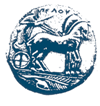 ΟΔΗΓΙΕΣ ΓΙΑ ΝΕΟΥΣ ΦΟΙΤΗΤΕΣ/ΦΟΙΤΗΤΡΙΕΣ Β’ ΚΥΚΛΟΥ ΣΠΟΥΔΩΝ ΓΙΑ ΕΚΔΟΣΗ ΑΚΑΔΗΜΑΪΚΗΣ ΤΑΥΤΟΤΗΤΑΣΟι φοιτητές/φοιτήτριες Β’ Κύκλου Σπουδών που έχουν ενεργοποιήσει τους ιδρυματικούς λογαριασμούς τους και έχουν αποκτήσει κωδικούς πρόσβασης μπορούν να μεταβαίνουν στο link http://academicid.minedu.gov.gr/Default.aspxπροκειμένου να αιτηθούν για την ακαδημαϊκή τους ταυτότητα (πάσο).Συστήνουμε ιδιαίτερη προσοχή κατά την συμπλήρωση των προσωπικών στοιχείων καθώς και χρήση έγχρωμης φωτογραφίας τύπου αστυνομικής ταυτότητας με καθαρό φόντο, καλής ανάλυσης  και χωρίς καπέλα ή γυαλιά ηλίου . Σε περίπτωση που εντοπίζονται λάθη στα στοιχεία ή/και στην φωτογραφία, το αίτημα θα επιστρέφεται στον φοιτητή/φοιτήτρια για διόρθωση οπότε θα προκύπτουν χρονικές καθυστερήσεις.Υπενθυμίζουμε ότι μεταπτυχιακοί φοιτητές/φοιτήτριες οι οποίοι αντιμετωπίζουν οποιοδήποτε πρόβλημα στη λειτουργία του ιδρυματικού λογαριασμού τους, καλούνται να μεταβαίνουν στη διεύθυνση https://studentaccount.uop.gr, να συμπληρώνουν και να υποβάλλουν αίτημα στην τεχνική υποστήριξη ιδρυματικού λογαριασμού φοιτητών.Για περισσότερες πληροφορίες σχετικά με την ακαδημαϊκή ταυτότητα, οι φοιτητές/φοιτήτριες μπορούν να απευθύνονται στο Γραφείο Αρωγής Χρηστών στο τηλέφωνο 215 215 7855 Δευτέρα με Παρασκευή 09:00 πμ - 17:00 μμ.ΕΛΛΗΝΙΚΗ  ΔΗΜΟΚΡΑΤΙΑΠΑΝΕΠΙΣΤΗΜΙΟ ΠΕΛΟΠΟΝΝΗΣΟΥΣΧΟΛΗ ΓΕΩΠΟΝΙΑΣ ΚΑΙ ΤΡΟΦΙΜΩΝΤΜΗΜΑ ΕΠΙΣΤΗΜΗΣ ΚΑΙ ΤΕΧΝΟΛΟΓΙΑΣ ΤΡΟΦΙΜΩΝΠ.Μ.Σ. «ΤΕΧΝΟΛΟΓΙΑ ΚΑΙ ΠΟΙΟΤΗΤΑ ΕΠΙΤΡΑΠΕΖΙΑΣ ΕΛΙΑΣ ΚΑΙ ΕΛΑΙΟΛΑΔΟΥ»